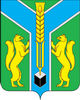 Контрольно-счетная палатамуниципального образования «Заларинский район»Заключение № 07/22-зо результатах   экспертно-аналитического мероприятия: «Проверка использования субсидии из бюджета района на финансовое обеспечение выполнения муниципального задания  по оказанию муниципальных услуг и субсидии на иные цели в 2016 году и текущем периоде 2017 года бюджетным учреждением детским садом «Теремок» п.Залари».          30 июня   2017 года                                                                                    п. Залари                Настоящее заключение  подготовлено мною, председателем  Контрольно-счетной палаты муниципального образования «Заларинский район»  Карцевой Л.И., в рамках исполнения полномочия по контролю за исполнением местного бюджета, определенного  статьей  9 Федерального Закона от 7.02.2011 года № 6-ФЗ «Об общих принципах организации и деятельности контрольно-счетных органов субъектов Российской Федерации и муниципальных образований»,  на основании Положения о Контрольно-счетной палате муниципального образования «Заларинский район», утвержденного решением Думы от 25.02.2011 года № 5/23,  плана работы КСП на 2017 год (пункт 2.5), поручения председателя КСП от 07.06.2017 года № 17-п.1. Цель контрольного мероприятия: соблюдение порядка формирования и доведения  бюджетному учреждению муниципального задания  и определение целевого и эффективного использования субсидии на выполнение муниципального  задания.
         2.Предмет контрольного мероприятия: средства бюджета МО»Заларинский район».3. Объекты контрольного мероприятия: муниципальное бюджетное  дошкольное образовательное учреждение детский сад  «Теремок» п.Залари и Комитет по образованию администрации муниципального образования «Заларинский район».4. Проверяемый период деятельности: 2016 год и текущий период 2017 года.5. Срок проведения контрольного мероприятия: с 13.06.2017 года  по 30.06.2017.                   Результаты экспертно-аналитического мероприятия.  Общие сведения.Муниципальное бюджетное дошкольное образовательное учреждение детский сад «Теремок»  п.Залари (далее – Детский сад, Учреждение) создано на основании постановления главы администрации муниципального образования «Заларинский район» от 09.03.2011 года № 193. Учреждение находится по адресу: 666322, п.Залари, Иркутской области, пер. Комсомольский, 15. Учреждение является юридическим лицом, имеет имущество в оперативном управлении:---здание детского сада, площадью 529,5 кв.м., передано на основании постановления главы администрации района от 22.09.2011 года № 780, право собственности зарегистрировано Учреждением 29.07.2014 года.---здание прачечной, площадью 54,4 кв.м., передано на основании постановления главы администрации района от 22.09.2011 года № 780, право собственности зарегистрировано 01.10.2011 года.---земельный участок,  площадью 5 327 кв.м., передан   на основании постановления главы администрации района от 09.09.2011 года № 762, право собственности зарегистрировано Учреждением 22.09.2011 года.Учреждение состоит на налоговом учете в Межрайонной инспекции Федеральной налоговой службы № 17 по Иркутской области с присвоением ИНН 3825003706, КПП 382501001, ОГРН 1023801913596. В проверяемом периоде Учреждение  осуществляло свою деятельность на основании Устава, утвержденного соответствующим образом на основании протокола общего собрания членов трудового коллектива от 10 ноября 2014 года № 3.Устав не противоречит действующему законодательству.Согласно пункту 1.5 Устава, Учредителем Детского сада «Теремок» является муниципальное образование «Заларинский район», передавшее функции и полномочия Учредителя Комитету по образованию администрации муниципального образования «Заларинский район» (далее – Комитет по образованию). Непосредственное руководство Учреждением в проверяемом периоде осуществляет заведующая Курганская Людмила Трофимовна.Согласно Уставу, основным видом деятельности Учреждения является осуществление образовательной деятельности по образовательной программе дошкольного образования, присмотр и уход за детьми, что разрешено соответствующей лицензией от 16 декабря 2016 года № 9679 серии 38ЛО1 № 0003896 с бессрочным сроком действия, выданной Учреждению Службой по контролю и надзору в сфере образования Иркутской области.Задачами Учреждения являются: ---формирование общей культуры у дошкольников.---развитие физических, нравственных, эстетических и личностных качеств с учетом возрастных и индивидуальных способностей каждого ребенка.---формирование предпосылок учебной деятельности у воспитанников.---сохранение и укрепление здоровья детей дошкольного возраста.---предоставление родителям методической, психолого-педагогической, диагностической и консультационной помощи по вопросам воспитания и обучения детей (пункт 2.2 раздела 2 Устава Учреждения).Финансовыми источниками обеспечения деятельности Учреждения являются:---средства местного бюджета (субсидии на выполнение муниципального задания и субсидии на иные цели).---собственные средства (родительская плата).---субсидии по итогам участия в конкурсах.---иные источники в соответствии с законодательством РФ.В соответствие с пунктом  5.10 Устава, муниципальное задание Учреждению устанавливает Учредитель.При этом, также, оперативный и бухгалтерский учет, годовую бухгалтерскую отчетность деятельности Учреждения осуществляет бухгалтерия Комитета по образованию. Проверка соблюдения порядка и обснованности формирования муниципального задания.В соответствие  с требованиями пунктов 3-4 статьи  69.2 Бюджетного Кодекса Российской Федерации, пункта 7 статьи 9.2 Федерального Закона от 12.01.1996 года № 7-ФЗ «О некоммерческих организациях»  администрацией муниципального образования «Заларинский район» разработано и утверждено постановлением главы администрации от 19.03.2014 года № 189  Положение о формировании   и финансовом обеспечении выполнения муниципального задания в отношении муниципальных учреждений МО «Заларинский район» (далее – Положение о муниципальном задании).Согласно пункту 2 вышеназванного Положения о муниципальном задании, муниципальное задание формируется на срок до одного года в случае утверждения бюджета на очередной финансовый год и на срок до трех лет в случае утверждения бюджета на очередной финансовый год и плановый период.Представленное к проверке муниципальное задание детского сада «Теремок» на 2017 год, в нарушение  требований пункта 2 Положения, сформировано, как и в 2016 году, на очередной финансовый год, при том, что бюджет района принят на трехлетний период – 2017 год и плановый период 2018-2019 годов.Кроме того, в нарушение Положения о муниципальном задании, в муниципальных заданиях на 2016 год и на 2017 год в пунктах 6.1 не заполняется графа «Финансовое обеспечение муниципальной услуги, тыс.руб.», то есть, Учреждению не доводится  объем финансового обеспечения за оказание определенной услуги.В связи с этим, теряется смысл внесения изменений в муниципальное задание при увеличении (снижении) объемов финансирования или при изменении количественных показателей оказания муниципальной услуги, что в обязательном порядке предусмотрено действующим законодательством.В нарушение пункта 4 Положения о муниципальном задании и методических рекомендаций по его заполнению, в представленных муниципальных заданиях отсутствуют требования к отчетности об исполнении муниципального задания по срокам ее представления и наличию пояснительных записок к отчетности.В представленных к проверке отчетах отражено исполнение только количественных и качественных показателей муниципального задания,  пояснительные записки к отчетам отсутствуют.Анализ муниципального задания, доведенного детскому саду «Теремок» на 2016 год    и  представленного  отчета об исполнении муниципального задания за 2016 год показал:1.По пяти из девяти показателей, отраженных  в Отчете об исполнении муниципального задания за 2016 год, плановые назначения не соответствуют показателям муниципального задания:---средняя наполняемость групп:  173 чел. - в отчете, 172 чел. – в задании.---удельный   вес педагогических работников, имеющих квалификационную категорию:  43% - в отчете, 50% - в задании.--- удельный   вес педагогических работников, имеющих высшее образование: 36% - в отчете, 29% - в задании. --- удельный   вес педагогических и руководящих работников, принявших участие в конкурсах, конференциях, семинарах, методических объединениях: 75% - в отчете,  70% - в задании.---реализация программ дошкольного образования: 173 чел. – в отчете,  172 чел. – в задании.Указанное несоответствие свидетельствует  либо о некорректном составлении Учреждением  отчета об исполнении муниципального задания (хотя,  фактические показатели перевыполнены в любом случае), либо о лояльном подходе Учредителя к формированию показателей муниципального задания, отсутствие вносимых в него изменений.2. По табелям посещаемости детей Контрольно-счетной палатой был проверен количественный показатель  «Средняя наполняемость групп» за 2016 год и 5 месяцев 2017 года.В ходе проверки установлено:Согласно Уставу, в Учреждение принимаются дети в возрасте от 1,6 месяцев до 7 лет включительно. Образовано и функционирует 6 групп с общим количеством детей 173 человека: первая младшая, вторая младшая, средняя, старшая, подготовительная №1 и подготовительная №2. В 2016 году наполняемость групп по месяцам варьировала от 68 человек (в июле) до 122  человек  (в апреле). Фактическая средняя наполняемость групп в 2016 году составила 100,2 человека или 58% от  общего количества принятых в Учреждение детей.В текущем периоде 2017 года (с января по май)  фактическая средняя наполняемость групп незначительно возросла  и составила 104,4 чел. или 60% от общего количества принятых в Учреждение детей.Анализ муниципального задания, доведенного детскому саду «Теремок» на 2017 год    и  представленного  отчета об исполнении муниципального задания за 1 квартал 2017 года показал:1.Аналогично 2016 году, муниципальное задание, доведенное  Учреждению на 2017 год,  заполнено некорректно и с нарушениями Положения о муниципальном задании:---показатели отчетного финансового года  (2016 года), указанные в  разделе 3 муниципального задания на 2017 год, характеризующие качество и объем оказываемой Учреждением муниципальной услуги,  не соответствуют показателям отчета об исполнении муниципального задания за 2016 год.---показатель средней наполняемости групп на 2017 год  (166 чел.), без пояснения причин,  занижен на 7 человек по сравнению с планом и фактом 2016 года (173 чел.).Тем не менее, в отчете об исполнении муниципального задания за 1 квартал 2017 года  данный  показатель по плану и фактически  указан в количестве 173 чел. (в муниципальном задании – 166 чел.).--- по трем из девяти показателей, отраженных  в Отчете об исполнении муниципального задания за 1 квартал 2017 года, плановые назначения не соответствуют показателям муниципального задания.               Анализ предоставления субсидий на  выполнение                    муниципального задания и на иные цели.Согласно нормам пункта 6 статьи  9.2 Федерального Закона от 12.01.1996 года № 7-ФЗ «О некоммерческих организациях», пунктам 9-12 Положения о муниципальном задании, финансовое обеспечение выполнения муниципального задания бюджетным учреждением осуществляется в виде субсидии. Размер субсидии рассчитывается на основании нормативных затрат на оказание муниципальных услуг в рамках муниципального задания.Предоставление Учреждению субсидии в течение финансового года осуществляется на основании Соглашения, заключаемого между Учреждением и  Учредителем (далее – Соглашение).Расходование субсидий производится Учреждением с целью  выполнения муниципального задания и в соответствии с показателями, отраженными в плане финансово-хозяйственной деятельности Учреждения (далее – план ФХД).В ходе проведения экспертно-аналитического мероприятия установлено:Примерная форма Соглашения утверждена и прилагается к Положению о муниципальном задании.Анализ представленного Соглашения от 9 января 2017 года  о предоставлении субсидии Учреждению на оказание муниципальных услуг на 2017 год  показал  несоответствие указанного Соглашения утвержденной примерной форме:---Соглашение не привязано к необходимости выполнения  муниципального задания по оказанию муниципальной услуги. В предмете Соглашения субсидия предоставляется только на оказание услуги, а не на финансовое обеспечение выполнения муниципального задания, которое включает в себя качественные и количественные показатели.---действующим законодательством предусмотрено изменение размера субсидии только  в связи с изменением показателей муниципального задания или изменением нормативных затрат на оказание муниципальной услуги. В представленном Соглашении (пункт 2.4.) предоставлено право Учреждению просто обращаться к Учредителю с предложением об изменении размера субсидии, независимо от выполнения  муниципального задания, что и было проведено дополнительными  Соглашениями от 28 декабря 2016 года  и от 31 мая 2017 года – размеры субсидии увеличены на основании заявки Учреждения, независимо от показателей муниципального задания.  При этом, в приложениях к Соглашению указана только сумма субсидии (11 571 093,79 руб.),  финансово-экономическое обоснование ее размера (расчет) отсутствует.Согласно пункту 23 решения районной Думы от 23.12.2015 года № 5/31 о  бюджете района на 2016 год, бюджетным учреждениям, кроме субсидии на финансовое обеспечение выполнения муниципального задания, по отдельному Соглашению может предоставляться субсидия на иные цели, обозначенные в соответствующем Порядке ее предоставления.Анализ  Соглашения  от 16.02.2016  года  показал:Учреждению, согласно указанному Соглашению,  предусматривалась субсидия  в размере 222 960,03 руб.,  но цели ее предоставления  не  понятны:  в  заголовке  Соглашения значится «на оказание муниципальных услуг», а в предмете Соглашения – «на погашение кредиторской задолженности». При этом, в указанном Соглашении отсутствуют перечень и виды задолженности, а также, финансовое обоснование размера субсидии, необходимой для погашения задолженности. При этом, в годовой бухгалтерской  отчетности (форма 0503737 «Отчет о выполнении учреждением плана финансово-хозяйственной  деятельности»)  за 2016 год ,  плановые назначения  что  Учреждение получило в 2016 году  субсидию на иные цели в размере 200 880,61 руб., то есть, в меньшем размере  на 22 079,42 руб., чем предусматривалось в  вышеуказанном   Соглашении от 16.02.2016 года.К проверке представлено  дополнительное  Соглашение  от 28 декабря 2016 года на предоставление Учреждению субсидии на оказание муниципальных услуг в размере  12 321 628,72 руб.  При этом, согласно  годовой бухгалтерской отчетности (форма 0503737), субсидия Учреждению на выполнение муниципального задания в 2016 году составила 12 120 748,11 руб., то есть, на 200 880,61 руб. меньше, чем значится в Соглашении от 28.12.2016 года (12 321 628,72 руб. – 12 120 748,11 руб.= 200 880,61 руб).Таким образом, субсидия на иные цели доведена до Учреждения в общей сумме  с субсидией на выполнение муниципального задания – 12 321 628,72 руб. (200 880,61 + 12 120 748,11 руб.).   Согласно пункту 21 Инструкции  от  01.12.2010 года № 157н , должен вестись раздельный учет средств субсидии на выполнение муниципального задания (по коду 4) и субсидии на иные цели (по коду 5).  В силу требований  статьи 15.15.5 КоАП РФ указанное нарушение влечет административную ответственность, возлагаемую на Учредителя.В 2017 году Учредителем было заключено отдельное Соглашение от 31.03.2017 года о предоставлении Учреждению субсидии на иные цели  в сумме 123 597,32 руб.  При этом, аналогично 2016 году,  в заголовке  Соглашения значится, что это субсидия на оказание муниципальных услуг. В предмете Соглашения указана цель предоставления данной субсидии – «на погашение кредиторской задолженности согласно перечню мероприятий и финансово-экономическому обоснованию размера субсидии». При этом,  отсутствует перечень мероприятий,  не определено, какую кредиторскую задолженность нужно гасить, отсутствует  финансово-экономическое  обоснование размера субсидии.                 Проверка использования средств  субсидий.1.Субсидии на выполнение муниципального задания.Как следует из отчета об исполнении плана финансово-хозяйственной деятельности, в 2016 году  плановые назначения по средствам субсидии на выполнение муниципального задания составляли 12 120,7 тыс. руб., фактически израсходовано – 12 103,2 тыс. руб.  или 99,8% от плановых назначений.Израсходованы указанные средства:---на оплату труда работникам Учреждения – 8 352,3 тыс. руб.---начисления на оплату труда – 2 389,0 тыс. руб.---прочая закупка товаров, работ и услуг – 1 349,8 тыс. руб. ---уплата прочих налогов и сборов и иных платежей – 12,1 тыс.руб.Таким образом, основная часть субсидии на выполнение муниципального задания  (10 741,3 тыс.руб. или 88,7%)  израсходована на оплату труда и начисления на  нее.Штатная численность работников детского сада составляет 43 единицы, из них, воспитатели и преподавательский состав – 14,5 единиц,  административно-управленческий и младший обслуживающий персонал – 28,5 единиц.Штатное расписание и тарификационный список работников учреждения утверждены соответствующим образом. Согласно тарификационному списку, удельный вес педагогических работников, имеющих квалификационную категорию , составляет 53%.  В Отчете об исполнении муниципального задания за 2016 год  указанный показатель завышен - 64%.Кроме того,  в Отчете завышен и удельный вес педагогических работников, имеющих высшее образование: вместо 33% отражено в Отчете 36%.Таким образом, два качественных показателя исполнения муниципального задания за 2016 год  Учреждением завышены, хотя и при правильном их отражении имело бы место выполнение  плановых назначений по указанным показателям.Данный факт свидетельствует  о некорректном заполнении отчетных данных и формальном подходе Учредителя к проверке отчетных данных по выполнению муниципальных заданий. Стимулирующие выплаты  работникам детского сада распределяются комиссионно, на основании протоколов с учетом показателей работы каждого работника.Поверка правильности начисления заработной платы в ходе настоящего контрольного мероприятия не проводилась, Учреждению доведена субсидия на выполнение муниципального задания в размере 11 671 365,57 руб., что на 411,8 тыс.руб. или на 3%  меньше фактического расхода в 2016 году.При этом, планируемые расходы на заработную плату с начислениями на нее остаются на уровне 2016 года (10 540,9 тыс.руб.).2.Субсидии на иные цели.Согласно годовому бухгалтерскому  отчету за 2016 год, бюджетом района  предусматривалось выделение Учреждению  субсидии на погашение просроченной кредиторской задолженности  (иные цели) в размере 200 880,61 руб. Фактически было профинансировано - 114 740,61 руб.  или 57% от плановых назначений. Недофинансирование составило 86 140 руб. (сумма просроченной (с 2015 года) кредиторской задолженности за приобретение постельных принадлежностей).В ходе контрольного мероприятия был проверен расход данной субсидии:---оплата просроченной  кредиторской задолженности за услуги связи – 315,72 руб.--- оплата просроченной кредиторской задолженности за водоснабжение – 65 938,56 руб.--- оплата просроченной кредиторской задолженности за электроэнергию – 34 580,33 руб.--- оплата просроченной кредиторской задолженности за дератизацию – 2 156 руб.-- оплата  просроченной кредиторской задолженности за противопожарные мероприятия – 9 000 руб.--- оплата просроченной кредиторской задолженности за охрану помещения – 2 750 руб.                                                       ----------------------------------------------------------                                                                                       114 740,61 руб.В 2017 году, в соответствии с Соглашением от 31 марта 2017 года Учреждению предусмотрено выделение субсидии на иные цели в размере 123 597,32 руб. , также,  на погашение просроченной  кредиторской задолженности.По состоянию на  дату проверки  (29 июня 2017 года)  Учреждению выделено ассигнований в размере 23 296,87 руб. или  19% от плановых назначений.Израсходована указанная сумма субсидии на:--- оплату просроченной  кредиторской задолженности по льготному питанию детей – 17 560,87 руб.--- оплату просроченной  кредиторской задолженности  за нотариальные услуги – 1 200 руб.--- оплату просроченной  кредиторской задолженности  по оплате госпошлины – 800 руб.--- оплату просроченной  кредиторской задолженности по командировкам – 3 736 руб.                                                  -------------------------------------------------------------                                                                       23 296,87 руб.Нецелевого использования средств субсидии на иные цели в ходе контрольного мероприятия не установлено.                                Выводы и рекомендации.В ходе проведения настоящего экспертно-аналитического мероприятия были проанализированы нормативные правовые акты, касающиеся доведения муниципального задания, его исполнения, отчетности, целевого использования средств субсидий из бюджета района в рамках бюджетного учреждения детского сада «Теремок» п.Залари.Проверкой установлено:Администрацией муниципального образования «Заларинский район» разработано и утверждено постановлением главы администрации от 19.03.2014 года № 189  Положение о формировании   и финансовом обеспечении выполнения муниципального задания в отношении муниципальных учреждений МО «Заларинский район» (далее – Положение о муниципальном задании).Представленное к проверке муниципальное задание детского сада «Теремок» на 2017 год, в нарушение  требований пункта 2 Положения, сформировано,  как и в 2016 году, на очередной финансовый год, при том, что бюджет района принят на трехлетний период – 2017 год и плановый период 2018-2019 годов.Кроме того, в нарушение Положения о муниципальном задании, в муниципальных заданиях на 2016 год и на 2017 год в пунктах 6.1 не заполняется графа «Финансовое обеспечение муниципальной услуги, тыс.руб.», то есть, Учреждению не доводится  объем финансового обеспечения за оказание определенной услуги.В связи с этим, теряется смысл внесения изменений в муниципальное задание при увеличении (снижении) объемов финансирования или при изменении количественных показателей оказания муниципальной услуги, что в обязательном порядке предусмотрено действующим законодательством.В нарушение пункта 4 Положения о муниципальном задании и методических рекомендаций по его заполнению, в представленных  к проверке муниципальных заданиях отсутствуют требования к отчетности об исполнении муниципального задания по срокам ее представления и наличию пояснительных записок к отчетности.Анализ муниципальных заданий  и Отчетов об их исполнении за 2016 год  и текущий период 2017 года  показал:Плановые показатели, отраженные в Отчете за 2016 год, не соответствуют показателям муниципального задания (не соответствуют 5 показателей из 9).Аналогично 2016 году,  муниципальное задание, доведенное  Учреждению на 2017 год,  заполнено некорректно и с нарушениями Положения о муниципальном задании:  показатели отчетного финансового года  (2016 года), указанные в  разделе 3 муниципального задания на 2017 год, характеризующие качество и объем оказываемой Учреждением муниципальной услуги,  не соответствуют показателям отчета об исполнении муниципального задания за 2016 год.Кроме того, как и в 2016 году,  по трем из девяти показателей, отраженных  в Отчете об исполнении муниципального задания за 1 квартал 2017 года, плановые назначения не соответствуют показателям муниципального задания.Указанные несоответствия свидетельствует  либо о некорректном составлении Учреждением  отчета об исполнении муниципального задания (хотя,  фактические показатели перевыполнены в любом случае), либо о лояльном, безответственном  подходе Учредителя к формированию показателей муниципального задания, отсутствие вносимых в него изменений.Соглашения о предоставлении Учреждению субсидии на выполнение муниципального задания  не привязаны к необходимости выполнения  количественных и качественных показателей муниципального задания по оказанию муниципальной услуги. В предмете Соглашений указывается, что  субсидия предоставляется только на оказание услуги,  а не на финансовое обеспечение выполнения муниципального задания, которое включает в себя качественные и количественные показатели.Действующим законодательством предусмотрено изменение размера субсидии только  в связи с изменением показателей муниципального задания или изменением нормативных затрат на оказание муниципальной услуги. В представленных Соглашениях (пункт 2.4.) предоставлено право Учреждению просто обращаться к Учредителю с предложением об изменении размера субсидии, независимо от выполнения  муниципального задания, что и было проведено дополнительными  Соглашениями от 28 декабря 2016 года  и от 31 мая 2017 года – размеры субсидии увеличены на основании заявки Учреждения, независимо от показателей муниципального задания.  При этом, в приложениях к Соглашению указывается  только сумма субсидии,   финансово-экономическое обоснование ее размера (расчет) отсутствует.В ходе проверки сложилось впечатление, что муниципальные задания  не нужны бюджетным учреждениям и Учредителю: финансирование  осуществляется не по показателям выполнения муниципального задания, а по потребности, в пределах утвержденных в бюджете ассигнований.Нормативные затраты для расчета размера субсидии  на оказание муниципальных услуг в рамках муниципального задания не применяются.Изменения в муниципальные задания не вносятся, контроль за отчетностью по их исполнению со стороны Учредителя отсутствует.Проверкой расходования средств субсидии на иные цели нецелевого использования не установленоКСП рекомендует:Принять соответствующие меры по соблюдению действующего законодательства  по финансированию бюджетных учреждений.ИЛИ: Обсудить вопрос о возможности перевода бюджетных учреждений в статус «казенных».Председатель КСП:                                                                          Карцева Л.И.